证券代码：000685                   证券简称：中山公用                  公告编号：2019-087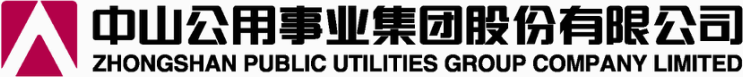 2019年第三季度报告正文2019年10月第一节 重要提示公司董事会、监事会及董事、监事、高级管理人员保证季度报告内容的真实、准确、完整，不存在虚假记载、误导性陈述或者重大遗漏，并承担个别和连带的法律责任。所有董事均已出席了审议本次季报的董事会会议。公司负责人魏军锋、主管会计工作负责人徐化群及会计机构负责人刘晓可声明：保证季度报告中财务报表的真实、准确、完整。第二节 公司基本情况一、主要会计数据和财务指标公司是否需追溯调整或重述以前年度会计数据√ 是 □ 否 追溯调整或重述原因同一控制下企业合并非经常性损益项目和金额√ 适用 □ 不适用 单位：人民币元对公司根据《公开发行证券的公司信息披露解释性公告第1号——非经常性损益》定义界定的非经常性损益项目，以及把《公开发行证券的公司信息披露解释性公告第1号——非经常性损益》中列举的非经常性损益项目界定为经常性损益的项目，应说明原因□ 适用 √ 不适用 公司报告期不存在将根据《公开发行证券的公司信息披露解释性公告第1号——非经常性损益》定义、列举的非经常性损益项目界定为经常性损益的项目的情形。二、报告期末股东总数及前十名股东持股情况表1、普通股股东和表决权恢复的优先股股东总数及前10名股东持股情况表单位：股公司前10名普通股股东、前10名无限售条件普通股股东在报告期内是否进行约定购回交易□ 是 √ 否 公司前10名普通股股东、前10名无限售条件普通股股东在报告期内未进行约定购回交易。2、优先股股东总数及前10名优先股股东持股情况表□ 适用 √ 不适用 第三节 重要事项一、报告期主要财务数据、财务指标发生变动的情况及原因√ 适用 □ 不适用单位：元二、重要事项进展情况及其影响和解决方案的分析说明√ 适用 □ 不适用 股份回购的实施进展情况□ 适用 √ 不适用 采用集中竞价方式减持回购股份的实施进展情况□ 适用 √ 不适用 三、公司实际控制人、股东、关联方、收购人以及公司等承诺相关方在报告期内超期未履行完毕的承诺事项√ 适用 □ 不适用 四、证券投资情况√ 适用 □ 不适用 单位：元五、委托理财√ 适用 □ 不适用 单位：万元单项金额重大或安全性较低、流动性较差、不保本的高风险委托理财具体情况√ 适用 □ 不适用 单位：万元委托理财出现预期无法收回本金或存在其他可能导致减值的情形□ 适用 √ 不适用六、衍生品投资情况□ 适用 √ 不适用 公司报告期不存在衍生品投资。七、报告期内接待调研、沟通、采访等活动登记表√ 适用 □ 不适用 八、违规对外担保情况□ 适用 √ 不适用 公司报告期无违规对外担保情况。九、控股股东及其关联方对上市公司的非经营性占用资金情况□ 适用 √ 不适用 公司报告期不存在控股股东及其关联方对上市公司的非经营性占用资金。本报告期末上年度末上年度末本报告期末比上年度末增减本报告期末调整前调整后调整后总资产（元）19,618,193,109.1317,143,654,004.3217,143,654,004.3214.43%归属于上市公司股东的净资产（元）12,947,326,078.7512,280,474,160.7212,280,474,160.725.43%本报告期本报告期比上年同期增减年初至报告期末年初至报告期末比上年同期增减营业收入（元）515,136,615.773.20%1,375,284,826.810.87%归属于上市公司股东的净利润（元）239,420,269.2525.84%738,115,068.3526.84%归属于上市公司股东的扣除非经常性损益的净利润（元）237,787,605.7429.56%729,622,853.3730.56%经营活动产生的现金流量净额（元）----382,611,842.541.98%基本每股收益（元/股）0.1625.84%0.5026.84%稀释每股收益（元/股）0.1625.84%0.5026.84%加权平均净资产收益率1.94%0.39%5.97%1.23%项目年初至报告期期末金额说明非流动资产处置损益（包括已计提资产减值准备的冲销部分）-18,281.74主要是资产处置损失。计入当期损益的政府补助（与企业业务密切相关，按照国家统一标准定额或定量享受的政府补助除外）9,642,136.19主要是政府补助。企业取得子公司、联营企业及合营企业的投资成本小于取得投资时应享有被投资单位可辨认净资产公允价值产生的收益395.75收购博华水务投资（中山） 有限公司影响。除同公司正常经营业务相关的有效套期保值业务外，持有交易性金融资产、衍生金融资产、交易性金融负债、衍生金融负债产生的公允价值变动损益，以及处置交易性金融资产、衍生金融资产、交易性金融负债、衍生金融负债和其他债权投资取得的投资收益415,249.39交易性金融资产处置收益。除上述各项之外的其他营业外收入和支出-4,076,805.84-其他符合非经常性损益定义的损益项目6,165,111.99主要是理财收益。减：所得税影响额2,938,924.03-　　少数股东权益影响额（税后）696,666.73-合计8,492,214.98--报告期末普通股股东总数报告期末普通股股东总数40,93840,938报告期末表决权恢复的优先股股东总数报告期末表决权恢复的优先股股东总数报告期末表决权恢复的优先股股东总数00前10名股东持股情况前10名股东持股情况前10名股东持股情况前10名股东持股情况前10名股东持股情况前10名股东持股情况前10名股东持股情况前10名股东持股情况前10名股东持股情况股东名称股东性质持股比例持股数量持股数量持有有限售条件的股份数量质押或冻结情况质押或冻结情况质押或冻结情况股东名称股东性质持股比例持股数量持股数量持有有限售条件的股份数量股份状态股份状态数量中山中汇投资集团有限公司国有法人47.98%707,747,250707,747,250216,675,767---上海复星高科技（集团）有限公司境内非国有法人12.35%182,211,872182,211,8720---中央汇金资产管理有限责任公司国有法人1.87%27,511,10027,511,1000---华夏人寿保险股份有限公司－万能保险产品其他1.58%23,252,98123,252,9810---中山市古镇自来水厂境内非国有法人0.85%12,603,54612,603,5460---中山市三乡水务有限公司境内非国有法人0.80%11,797,86611,797,8660---华夏人寿保险股份有限公司－分红－个险分红其他0.70%10,379,33510,379,3350---中国农业银行股份有限公司－中证500交易型开放式指数证券投资基金其他0.66%9,790,6889,790,6880---华夏人寿保险股份有限公司－自有资金其他0.62%9,141,5399,141,5390---中国证券金融股份有限公司境内非国有法人0.59%8,661,5798,661,5790---前10名无限售条件股东持股情况前10名无限售条件股东持股情况前10名无限售条件股东持股情况前10名无限售条件股东持股情况前10名无限售条件股东持股情况前10名无限售条件股东持股情况前10名无限售条件股东持股情况前10名无限售条件股东持股情况前10名无限售条件股东持股情况股东名称股东名称持有无限售条件股份数量持有无限售条件股份数量持有无限售条件股份数量持有无限售条件股份数量股份种类股份种类股份种类股东名称股东名称持有无限售条件股份数量持有无限售条件股份数量持有无限售条件股份数量持有无限售条件股份数量股份种类股份种类股份种类中山中汇投资集团有限公司中山中汇投资集团有限公司491,071,483491,071,483491,071,483491,071,483人民币普通股人民币普通股人民币普通股上海复星高科技（集团）有限公司上海复星高科技（集团）有限公司182,211,872182,211,872182,211,872182,211,872人民币普通股人民币普通股人民币普通股中央汇金资产管理有限责任公司中央汇金资产管理有限责任公司27,511,10027,511,10027,511,10027,511,100人民币普通股人民币普通股人民币普通股华夏人寿保险股份有限公司－万能保险产品华夏人寿保险股份有限公司－万能保险产品23,252,98123,252,98123,252,98123,252,981人民币普通股人民币普通股人民币普通股中山市古镇自来水厂中山市古镇自来水厂12,603,54612,603,54612,603,54612,603,546人民币普通股人民币普通股人民币普通股中山市三乡水务有限公司中山市三乡水务有限公司11,797,86611,797,86611,797,86611,797,866人民币普通股人民币普通股人民币普通股华夏人寿保险股份有限公司－分红－个险分红华夏人寿保险股份有限公司－分红－个险分红10,379,33510,379,33510,379,33510,379,335人民币普通股人民币普通股人民币普通股中国农业银行股份有限公司－中证500交易型开放式指数证券投资基金中国农业银行股份有限公司－中证500交易型开放式指数证券投资基金9,790,6889,790,6889,790,6889,790,688人民币普通股人民币普通股人民币普通股华夏人寿保险股份有限公司－自有资金华夏人寿保险股份有限公司－自有资金9,141,5399,141,5399,141,5399,141,539人民币普通股人民币普通股人民币普通股中国证券金融股份有限公司中国证券金融股份有限公司8,661,5798,661,5798,661,5798,661,579人民币普通股人民币普通股人民币普通股上述股东关联关系或一致行动的说明上述股东关联关系或一致行动的说明公司前十名股东中持有有限售条件流通股股份的国有股东、法人股各股东之间无关联关系，亦无属于《上市公司股东持股变动信息披露管理办法》中规定的一致行动人情况。无限售条件流通股股东中，华夏人寿保险股份有限公司-万能保险产品、华夏人寿保险股份有限公司-分红-个险分红及华夏人寿保险股份有限公司-自有资金同属华夏人寿保险股份有限公司管理。其他各无限售条件流通股东之间，公司无法判断有无关联关系，也无法判断是否属于《上市公司股东持股变动信息披露管理办法》中规定的一致行动人情况。公司前十名股东中持有有限售条件流通股股份的国有股东、法人股各股东之间无关联关系，亦无属于《上市公司股东持股变动信息披露管理办法》中规定的一致行动人情况。无限售条件流通股股东中，华夏人寿保险股份有限公司-万能保险产品、华夏人寿保险股份有限公司-分红-个险分红及华夏人寿保险股份有限公司-自有资金同属华夏人寿保险股份有限公司管理。其他各无限售条件流通股东之间，公司无法判断有无关联关系，也无法判断是否属于《上市公司股东持股变动信息披露管理办法》中规定的一致行动人情况。公司前十名股东中持有有限售条件流通股股份的国有股东、法人股各股东之间无关联关系，亦无属于《上市公司股东持股变动信息披露管理办法》中规定的一致行动人情况。无限售条件流通股股东中，华夏人寿保险股份有限公司-万能保险产品、华夏人寿保险股份有限公司-分红-个险分红及华夏人寿保险股份有限公司-自有资金同属华夏人寿保险股份有限公司管理。其他各无限售条件流通股东之间，公司无法判断有无关联关系，也无法判断是否属于《上市公司股东持股变动信息披露管理办法》中规定的一致行动人情况。公司前十名股东中持有有限售条件流通股股份的国有股东、法人股各股东之间无关联关系，亦无属于《上市公司股东持股变动信息披露管理办法》中规定的一致行动人情况。无限售条件流通股股东中，华夏人寿保险股份有限公司-万能保险产品、华夏人寿保险股份有限公司-分红-个险分红及华夏人寿保险股份有限公司-自有资金同属华夏人寿保险股份有限公司管理。其他各无限售条件流通股东之间，公司无法判断有无关联关系，也无法判断是否属于《上市公司股东持股变动信息披露管理办法》中规定的一致行动人情况。公司前十名股东中持有有限售条件流通股股份的国有股东、法人股各股东之间无关联关系，亦无属于《上市公司股东持股变动信息披露管理办法》中规定的一致行动人情况。无限售条件流通股股东中，华夏人寿保险股份有限公司-万能保险产品、华夏人寿保险股份有限公司-分红-个险分红及华夏人寿保险股份有限公司-自有资金同属华夏人寿保险股份有限公司管理。其他各无限售条件流通股东之间，公司无法判断有无关联关系，也无法判断是否属于《上市公司股东持股变动信息披露管理办法》中规定的一致行动人情况。公司前十名股东中持有有限售条件流通股股份的国有股东、法人股各股东之间无关联关系，亦无属于《上市公司股东持股变动信息披露管理办法》中规定的一致行动人情况。无限售条件流通股股东中，华夏人寿保险股份有限公司-万能保险产品、华夏人寿保险股份有限公司-分红-个险分红及华夏人寿保险股份有限公司-自有资金同属华夏人寿保险股份有限公司管理。其他各无限售条件流通股东之间，公司无法判断有无关联关系，也无法判断是否属于《上市公司股东持股变动信息披露管理办法》中规定的一致行动人情况。公司前十名股东中持有有限售条件流通股股份的国有股东、法人股各股东之间无关联关系，亦无属于《上市公司股东持股变动信息披露管理办法》中规定的一致行动人情况。无限售条件流通股股东中，华夏人寿保险股份有限公司-万能保险产品、华夏人寿保险股份有限公司-分红-个险分红及华夏人寿保险股份有限公司-自有资金同属华夏人寿保险股份有限公司管理。其他各无限售条件流通股东之间，公司无法判断有无关联关系，也无法判断是否属于《上市公司股东持股变动信息披露管理办法》中规定的一致行动人情况。前10名股东参与融资融券业务情况说明前10名股东参与融资融券业务情况说明无无无无无无无项目 期末余额 期初余额 增减变化 增减变动率 变动原因说明交易性金融资产679,013,114.2288,000,000.00591,013,114.22671.61%主要是购买理财产品增加所致。应收账款390,397,835.44224,466,094.31165,931,741.1373.92%主要是应收水费等应收款项增加所致。预付款项42,973,311.867,281,478.4635,691,833.40490.17%主要是预付工程材料款增加所致。长期应收款12,317,667.995,017,667.997,300,000.00145.49%主要是4月合并通辽市桑德水务有限公司所致。在建工程1,122,027,404.19640,322,495.72481,704,908.4775.23%主要是工程建设支出增加所致。短期借款1,150,000,000.00850,000,000.00300,000,000.0035.29%主要是向银行借款增加所致。预收账款600,867,339.05373,875,015.85226,992,323.2060.71%主要是供水安装工程预收款和二次供水管理维护费增加所致。其他流动负债5,180,112.849,137,203.95-3,957,091.11-43.31%主要是待转销项税减少所致。长期借款116,266,819.4425,000,000.0091,266,819.44365.07%主要是中山市天乙能源有限公司新增项目贷款所致。应付债券1,993,333,333.36996,111,111.12997,222,222.24100.11%主要是发行10亿元公司债所致。长期应付款175,428,463.3318,769,286.64156,659,176.69834.66%主要是4月合并通辽市桑德水务有限公司所致。项目年初至本报告期末上年同期增减变化 增减变动率 变动原因说明利息收入27,158,671.477,814,980.0919,343,691.38247.52%主要是中山市公用小额贷款有限责任公司利息收入增加所致。其他收益10,183,287.7614,920,051.93-4,736,764.17-31.75%主要是收到政府补助减少所致。信用减值损失-3,820,563.760.00-3,820,563.76--主要是执行新金融工具准则所致。资产减值损失0.00-2,102,431.762,102,431.76-100.00%主要是执行新金融工具准则所致。资产处置收益0.00-87,397.4487,397.44-100.00%主要是未发生资产处置事项。营业外收入2,200,371.181,491,777.38708,593.8047.50%主要是收到赔偿款增加所致。少数股东损益15,965,433.8127,862,145.79-11,896,711.98-42.70%主要是控股公司中港客运联营有限公司利润下降所致。投资活动产生的现金流量净额-1,432,419,993.60-554,032,262.76-878,387,730.84158.54%主要是理财净支出增加、在建工程支出增加所致及上年收到广发证券股份有限公司分红款所致。筹资活动产生的现金流量净额1,037,218,231.92320,892,422.30716,325,809.62223.23%主要是新增借款增加，偿还债务减少及股利分配减少所致。现金及现金等价物净增加额-10,218,482.12144,358,628.34-154,577,110.46-107.08% -    重要事项概述披露日期临时报告披露网站查询索引关于聘任中审众环会计师事务所（特殊普通合伙）为公司2019年年审会计师事务所的事宜2019年07月20日巨潮资讯网（http://www.cninfo.com.cn）披露了《关于选聘2019年年审会计师事务所事项的公告》（公告编号：2019-060）。关于聘任中审众环会计师事务所（特殊普通合伙）为公司2019年年审会计师事务所的事宜2019年08月01日巨潮资讯网（http://www.cninfo.com.cn）披露了《关于聘任2019年年审会计师事务所的进展公告》（公告编号：2019-062）。关于聘任中审众环会计师事务所（特殊普通合伙）为公司2019年年审会计师事务所的事宜2019年08月17日巨潮资讯网（http://www.cninfo.com.cn）披露了《2019年第2次临时股东大会决议公告》（公告编号：2019-067）。关于全资子公司受让通辽市桑德水务有限公司100%股权的相关事项2019年09月18日巨潮资讯网（http://www.cninfo.com.cn）披露了《关于全资子公司受让兰溪桑德水务有限公司100%股权获得兰溪市住房和城乡建设局同意回复的公告》（公告编号：2019-075）。关于全资子公司受让通辽市桑德水务有限公司100%股权的相关事项2019年09月24日巨潮资讯网（http://www.cninfo.com.cn）披露了《关于兰溪桑德水务有限公司股权及收益权质押的公告》（公告编号：2019-079）。关于全资子公司受让通辽市桑德水务有限公司100%股权的相关事项2019年09月28日巨潮资讯网（http://www.cninfo.com.cn）披露了《关于收购兰溪桑德水务有限公司100%股权完成股权交割及工商变更手续的公告》（公告编号：2019-080）、《关于签署担保合同的公告》（公告编号：2019-081）、《关于全资子公司签署质押合同的公告》（公告编号：2019-082）。关于为参股公司怀宁润天水务环境科技有限公司提供融资增信担保2019年09月24日巨潮资讯网（http://www.cninfo.com.cn）披露了《关于为参股公司怀宁润天水务环境科技有限公司提供融资增信担保的公告》（公告编号：2019-078）。关于为参股公司怀宁润天水务环境科技有限公司提供融资增信担保2019年09月28日巨潮资讯网（http://www.cninfo.com.cn）披露了《关于签署担保合同的公告》（公告编号：2019-081）。关于中通环境治理有限公司投资设立两家子公司的事宜2019年09月24日巨潮资讯网（http://www.cninfo.com.cn）披露了《关于中通环境治理有限公司投资设立两家子公司的公告》编号：2019-077）。承诺事由承诺方承诺类型承诺内容承诺时间承诺期限履行情况股改承诺------收购报告书或权益变动报告书中所作承诺------资产重组时所作承诺中汇集团5%以上股东承诺中汇集团不从事、且中汇集团将通过法律程序确保中汇集团之其他全资、控股子企业均不从事任何在商业上与公用科技合并后经营的业务有直接竞争的业务。2007年11月08日长期履行中资产重组时所作承诺中汇集团5%以上股东承诺在不与法律、法规相抵触的前提下，在权利所及范围内，中汇集团以及其他中汇集团之全资、控股子企业在与公用科技进行关联交易时将按公平、公开的市场原则进行，并履行法律、法规、规范性文件和公用科技公司章程、管理制度规定的程序，且不通过与公用科技之间的关联关系谋求特殊的利益，不会进行有损公用科技及其他股东利益的关联交易。2007年11月08日长期履行中资产重组时所作承诺中汇集团5%以上股东承诺中汇集团承诺在成为公用科技的控股股东后，将按照法律、法规及公司章程依法行使股东权利，不利用关联股东身份影响公用科技的独立性，保持公用科技在资产、人员、财务、业务和机构等方面的独立性。2007年11月08日长期履行中首次公开发行或再融资时所作承诺------股权激励承诺中汇集团5%以上股东承诺为了增强流通股股东的持股信心，激励管理层的积极性，使管理层与公司股东的利益相统一，中汇集团同意公司在股权分置改革完成后按有关规定制订管理层股权激励计划。2006年01月04日长期履行中其他对公司中小股东所作承诺------承诺是否按时履行是是是是是是如承诺超期未履行完毕的，应当详细说明未完成履行的具体原因及下一步的工作计划无无无无无无证券品种证券代码证券简称最初投资成本会计计量模式期初账面价值本期公允价值变动损益计入权益的累计公允价值变动本期购买金额本期出售金额报告期损益期末账面价值会计核算科目资金来源境内外股票300790宇瞳光学5,139.28公允价值计量-7,974.94-5,139.28-7,974.9413,114.22交易性金融资产自有资金境内外股票002966苏州银行35,763.00公允价值计量---35,763.0060,697.0023,452.84-交易性金融资产自有资金境内外股票002958青农商行43,362.00公允价值计量---43,362.00105,339.0058,347.73-交易性金融资产自有资金境内外股票002948青岛银行23,748.08公允价值计量---23,748.0839,194.8414,527.34-交易性金融资产自有资金境内外股票300761立华股份17,052.35公允价值计量---17,052.3541,314.9122,841.70-交易性金融资产自有资金境内外股票300773拉卡拉15,541.76公允价值计量---15,541.7631,844.7315,343.31-交易性金融资产自有资金境内外股票300758七彩化学14,579.40公允价值计量---14,579.4035,778.6019,958.10-交易性金融资产自有资金境内外股票300765新诺威13,703.20公允价值计量---13,703.2029,456.0014,826.67-交易性金融资产自有资金境内外股票002945华林证券12,901.68公允价值计量---12,901.6835,996.4021,746.07-交易性金融资产自有资金境内外股票300755华致酒业12,491.76公允价值计量---12,491.7621,215.368,203.59-交易性金融资产自有资金期末持有的其他证券投资期末持有的其他证券投资期末持有的其他证券投资0.00-----0.000.000.00-----合计合计合计194,282.51--0.007,974.940.00194,282.51400,836.84207,222.2913,114.22----证券投资审批董事会公告披露日期证券投资审批董事会公告披露日期证券投资审批董事会公告披露日期2018年03月10日2018年03月10日2018年03月10日2018年03月10日2018年03月10日2018年03月10日2018年03月10日2018年03月10日2018年03月10日2018年03月10日2018年03月10日证券投资审批股东会公告披露日期证券投资审批股东会公告披露日期证券投资审批股东会公告披露日期无无无无无无无无无无无具体类型委托理财的资金来源委托理财发生额未到期余额逾期未收回的金额银行理财产品闲置募集资金38,00000银行理财产品闲置自有资金143,00067,9000合计合计181,00067,9000受托机构名称（或受托人姓名）受托机构（或受托人）类型产品类型金额资金来源起始日期终止日期资金投向报酬确定方式参考年化收益率预期收益报告期实际损益金额报告期损益实际收回情况计提减值准备金额是否经过法定程序未来是否还有委托理财计划事项概述及相关查询索引广发银行银行保本型理财产品10,000闲置自有资金2019年01月03日2019年02月11日固定收益类产品保本浮动收益型4.10%43.8143.8143.81-是是-广发银行银行保本型理财产品19,000闲置募集资金2019年01月03日2019年04月03日固定收益类产品保本浮动收益型4.50%210.82210.82210.82-是是-广发银行银行保本型理财产品19,000闲置募集资金2019年04月04日2019年07月03日固定收益类产品保本浮动收益型4.10%192.08192.08192.08-是是-中信银行银行结构性存款6,800闲置自有资金2018年10月18日2019年01月18日固定收益类产品保本浮动型4.00%68.5668.5668.56-是是-广发银行银行结构性存款2,000闲置自有资金2018年12月17日2019年03月18日固定收益类产品保本浮动型4.20%20.9420.9420.94-是是-广发银行银行结构性存款5,000闲置自有资金2019年01月28日2019年04月29日固定收益类产品保本浮动型4.20%52.3652.3652.36-是是-广发银行银行结构性存款1,500闲置自有资金2019年02月14日2019年05月15日固定收益类产品保本浮动型4.15%15.3515.3515.35-是是-浦发银行银行结构性存款3,000闲置自有资金2019年04月09日2019年07月08日固定收益类产品保本浮动型3.96%29.2929.3729.37-是是-华兴银行银行结构性存款3,000闲置自有资金2019年04月30日2019年06月03日固定收益类产品保本浮动型4.00%11.1811.1811.18-是是-广发银行银行结构性存款1,000闲置自有资金2019年01月04日2019年02月11日固定收益类产品保本浮动型3.90%4.064.064.06-是是-农商银行银行保本浮动收益型20,000闲置自有资金2019年01月04日2019年04月18日固定收益类产品保本浮动型4.50%256.44256.44256.44-是是-广发银行银行保本浮动收益型20,000闲置自有资金2019年04月19日2019年07月18日固定收益类产品保本浮动型4.10%202.19202.19202.19-是是-工商银行银行保本浮动收益型800闲置自有资金2019年01月15日2019年05月31日固定收益类产品保本浮动型3.35%9.999.999.99-是是-广发银行银行保本浮动收益型25,000闲置自有资金2019年07月26日2019年10月24日固定收益类产品保本浮动型4.15%255.82-0.00-是是-浦发银行银行结构性存款2,000闲置自有资金2019年07月15日2019年08月14日固定收益类产品保本浮动型3.70%6.176.176.17-是是-浦发银行银行结构性存款2,000闲置自有资金2019年07月15日2019年10月13日固定收益类产品保本浮动型4.00%20-0.00-是是-工商银行银行保本浮动收益型900闲置自有资金2019年08月08日2019年12月30日固定收益类产品保本浮动型3.40%12.07-0.00-是是-广发银行银行保本浮动收益型20,000闲置自有资金2019年09月30日2019年10月24日固定收益类产品保本浮动型3.81%50.1-0.00-是是-广发银行银行保本浮动收益型20,000闲置自有资金2019年09月30日2019年10月24日固定收益类产品保本浮动型3.81%50.1-0.00-是是-合计合计合计181,000------------1,511.331,123.32---------接待时间接待方式接待对象类型调研的基本情况索引2019年06月05日实地调研机构具体内容详见巨潮资讯网（http://www.cninfo.com.cn/）调研信息专栏。2019年01月01日至2019年09月30日电话沟通其他-